Сумська міська радаVIІ СКЛИКАННЯ LI СЕСІЯРІШЕННЯвід 19 грудня 2018 року № 4360-МРм. СумиРозглянувши звернення юридичної особи, надані документи, відповідно до протоколу засідання постійної комісії з питань архітектури, містобудування, регулювання земельних відносин, природокористування та екології Сумської міської ради від 04.10.2018 № 129, статей 12, 92, 107 Земельного кодексу України, пункту «г» статті 55 Закону України «Про землеустрій», керуючись пунктом 34 частини першої статті 26 Закону України «Про місцеве самоврядування в Україні», Сумська міська рада  ВИРІШИЛА:Надати комунальній установі Сумської обласної ради Сумський геріатричний пансіонат для ветеранів війни та праці згоду на відновлення меж земельної ділянки в натурі (на місцевості) за адресою: м. Суми, вул. Ковпака, 20, площею 4,4158 га, що перебуває в користуванні для оздоровчого призначення на підставі Держаного акту на право постійного користування землею від 13.09.2001 серія I-СМ № 002529 зареєстрований в Книзі записів державних актів на право постійного користування землею за № 237. Сумський міський голова                                                                    О.М. ЛисенкоВиконавець: Клименко Ю.М.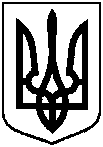 Про надання комунальній установі Сумської обласної ради Сумський геріатричний пансіонат для ветеранів війни та праці згоди на відновлення меж земельної ділянки в натурі                           (на місцевості) за адресою: м. Суми,    вул. Ковпака, 20